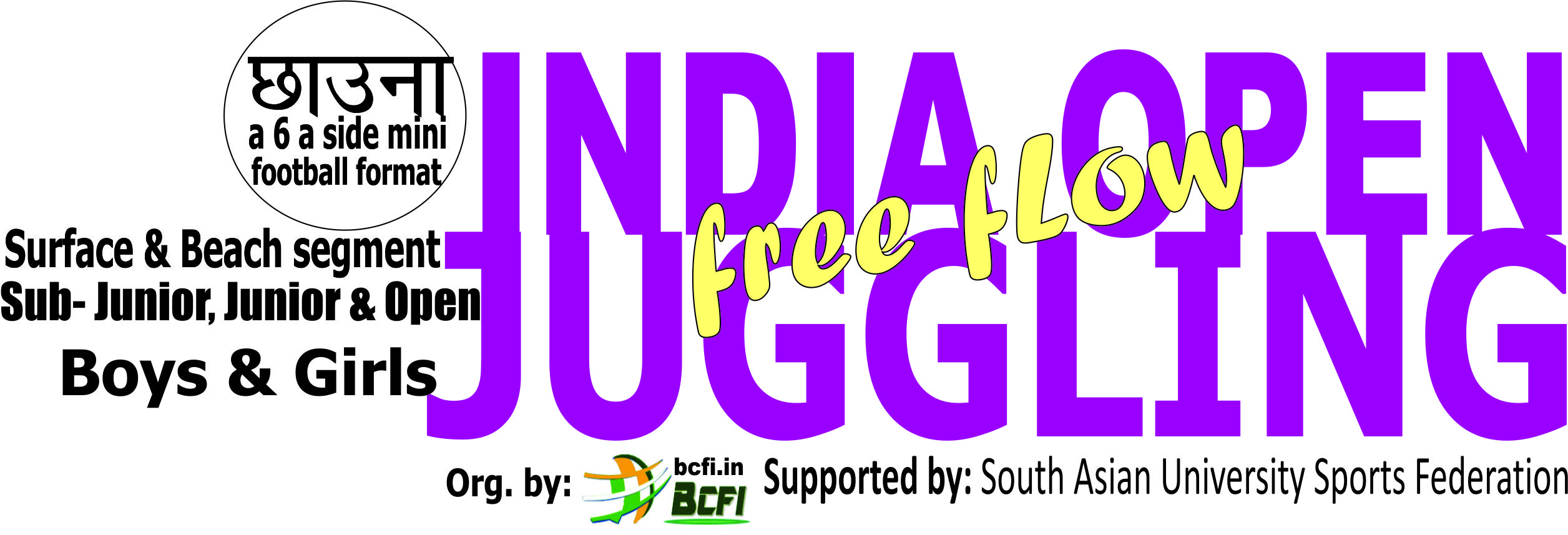 Part of selection for Indian squadOrg. by: बोर्ड ऑफ़ छाउना फेडरेशन फॉर इंडियाBoard of CHAUNNA Federation for IndiaJointly supported by: International Aviation Games, Asian CHAUNNA Soccer Confederation, Bhartiyam Sports, POONA Racket Federation, South Asian University Sports Federation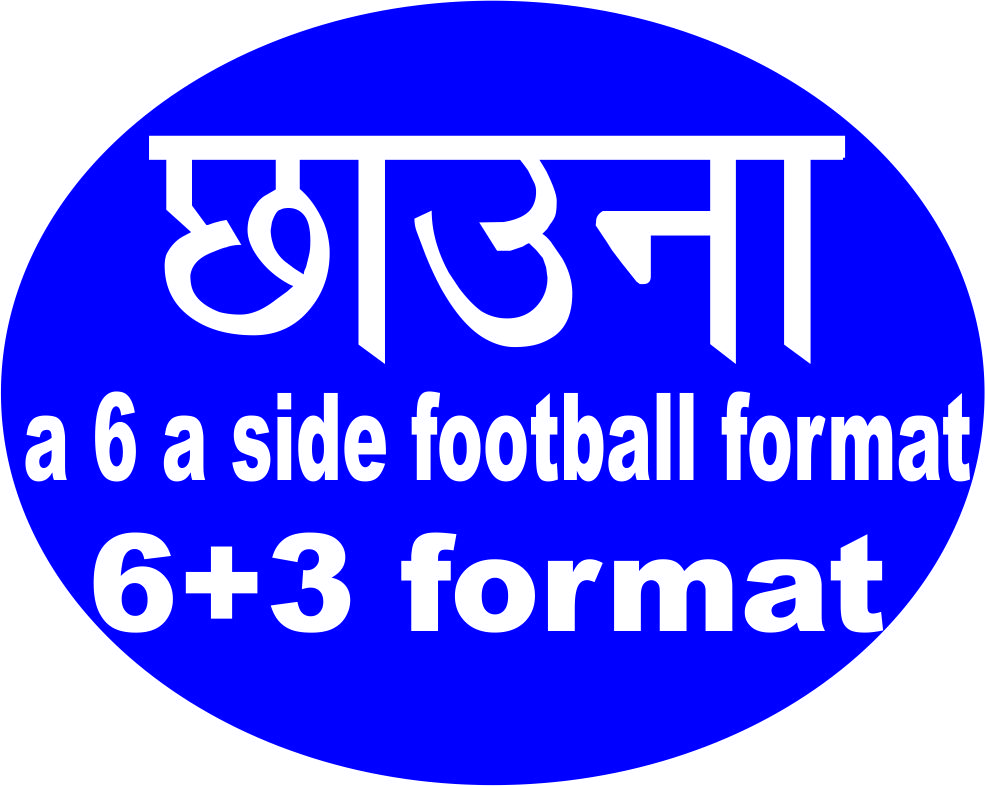 20th Oct. – 10th Nov. (result on 25th Nov.)Video shall be continue & uninterrupted andUse bowl No.4, Segment: Boys & Girls for surface & BeachMAX. TIMIING 60 sec., including your name intro, city, state/province & country (NRI/OCI)Category Boys: (Sub- Junior & Junior) Sub- Junior- Under- 14 (On 1st June 2007 or after) Junior Under- 18 (On 1st june 2003 or after) Open division above 18th Category Girls (Sub- Junior & Junior)Sub- Junior, Under 14 (On 1st June 2007 or after)Junior,  Under- 18, (On 1st June 2003 or after)Open division above 18Top players will be deciding on max. free flow juggling in giving time + likes on our app.First put ur video on Chingari App. Write your Chingari ID, and send to us with fill form+ receipt.IMPORTANT: An Indian living in other country may a represent their existence country.Registration system: First video, an Indian living in India @150/-per category & per segment & NRI/ PIO/ OCI @Rs.350/-Board of CHAUNNA Federation for India, HDFC Bank, A/c No.50100 3497 43882IFS Code-HDFC0009042 At Preet Vihar, Delhi1ST Round (IOJ with 60 Sec.), Part of selection for Indian squadKeep note, if you are not attaching bank/online payment’s screenshot, you will not be entitled to take part Every participant who secure min. 100 like will get e- certificate of participation from National Federation for this round. Only top 30 players of each segment & category will go for final selection round.We may keep your video for maximum 7 days on-board to get maximum likes.To get more like, you may need to send more clipping with an additional cost of @100/- per time and we will send you link to get likes accordingly. NRI/ PIO/ OCI - For an every next Video @150/-only.Your First VIDEO likes & comments + ADDITIONAL Video like and comment, will be calculate for next round. In case you are completing for Asian/ World round, your likes & comments pf previous rounds will calculate there as well.2nd Round (MJ with max. time) Part of selection for Indian squad,in Jan.For Continental / World JUGGLING championship , you may need to compete selection process to represent country - Top 30 players from first round (IOJ with 60 Sec. free flow video clip) & top 30 players from Second round (MJ with maximum time free flow juggling) in each div. & category, may need to compete with each other to enter in squad of 30 players of India.Winners will decide through your performance cum TOTAL NUMBER of likes & comment on social media will calculate to get participation in next round. 30 top players of each segment & category will send in final selection round.Selection of Indian squad based on likes & comments and top 6 players, who secured place in Indian squad after both rounds, may get prize money & permission for an International in 2021PRIZE MONEY IN EACH SECTION & SEGMENTSub- Junior, Junior & Open (Boys & Girls),in Field & Beach Segment (Min. 100 participants)Champion INRs 10,000/-,Runner INRs 05,000/-3rd Place INRs 02,500/-Fourth & Fifth @ INRs 01,250/-Sixth place 1000/- If you are winner in both rounds, you may not need to compete for final selection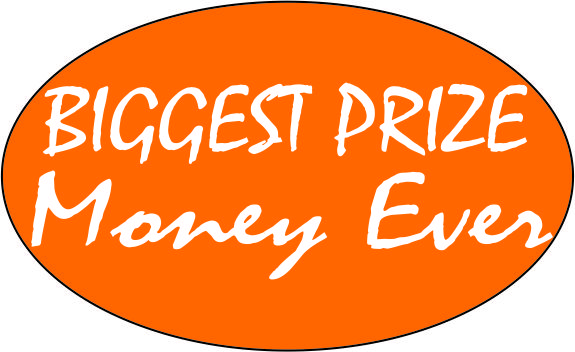 INDIA OPEN JUGGLINGRegister on : www.bcfi.inPart of selection for Indian squadCommand office: DA-18 (1st Floor), VikasMarg, Delhi – 92, IndiaSend all docs & videos to Email - INDIANCHANNA@gmail.comVenue: Send your video clip, As per applied formatLast Date 10.11.2020 Participation FormFULL Name:											Referred by: Mobile/Emailid:							EmailID:		Social Media:Facebook:	Twitter:Instagram:Other media:			Mobile1:Mobile2:	Gender: Male/ Female /	Date of Birth:Height:.	Weight:				Address:											City/District:Pin Code:			Country:		Attach a clear photo/Selfie sports dress: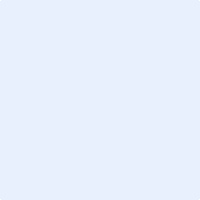 Attach a clear address & photo Identity:Last date of sending video clip for primarily round till 10th Nov 2020 Send filled form with all attachments to indianchaunna@gmail.comParticipation has been open in any number of categories (as given rules): fill your Category ////Sending 1st time  2ND time  3RD time  4TH time Fill below, so nothing will miss for recordName of Bank :.Country:		Payment Ref Number:.Amount:Dated:Send screen/ photo shoot of your pay slip along-with filled form on above email, WE WILL SEND YOU REGISTRATION NUMBER for further communication & link to get more like on your video clip.DECLARATION : I read all terms & conduction about participation, I am giving my NOC to use my Video & Photos to promote this event now and in futures as well in by BCFI  in any shape. I UNDERSTAND that only quality video will be uploading and I will not claim on my rejection & will resend with re-payment of fee with fresh video. I, am always abide with all rules & regulation meant by BCFI for participation on time to time basis.Name:Date:	Mark TICK mean, I read & understand all t & c Keep note there is no any refund policySTAY AT HOME to STAY SAFE